The   of  Ministry of Industry Trade and SupplyIndustrial Property Protection Directorate  The   of  Ministry of Industry Trade and SupplyIndustrial Property Protection Directorate  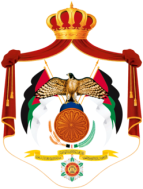 المملكـة الاردنيـة الهاشمـيةوزارة الصناعة والتجارة والتموينمديرية حماية الملكية الصناعيةطلب تسجيل  رسم صناعي /  نموذج صناعيApplication for  Industrial Design /  Industrial Model طلب تسجيل  رسم صناعي /  نموذج صناعيApplication for  Industrial Design /  Industrial Model طلب تسجيل  رسم صناعي /  نموذج صناعيApplication for  Industrial Design /  Industrial Model طلب تسجيل  رسم صناعي /  نموذج صناعيApplication for  Industrial Design /  Industrial Model طلب تسجيل  رسم صناعي /  نموذج صناعيApplication for  Industrial Design /  Industrial Model طلب تسجيل  رسم صناعي /  نموذج صناعيApplication for  Industrial Design /  Industrial Model طلب تسجيل  رسم صناعي /  نموذج صناعيApplication for  Industrial Design /  Industrial Model طلب تسجيل  رسم صناعي /  نموذج صناعيApplication for  Industrial Design /  Industrial Model طلب تسجيل  رسم صناعي /  نموذج صناعيApplication for  Industrial Design /  Industrial Model Application No.:                                             Application No.:                                             Application No.:                                             رقم الايداع : رقم الايداع : رقم الايداع : رقم الايداع : رقم الايداع : رقم الايداع : Filing Date:                                             Filing Date:                                             Filing Date:                                             تاريخ التقديم :      تاريخ التقديم :      تاريخ التقديم :      تاريخ التقديم :      تاريخ التقديم :      تاريخ التقديم :      Number of Industrial designs or models in this application       Number of Industrial designs or models in this application       Number of Industrial designs or models in this application       عدد الرسوم او النماذج الصناعية في هذا الطلب      عدد الرسوم او النماذج الصناعية في هذا الطلب      عدد الرسوم او النماذج الصناعية في هذا الطلب      عدد الرسوم او النماذج الصناعية في هذا الطلب      عدد الرسوم او النماذج الصناعية في هذا الطلب      عدد الرسوم او النماذج الصناعية في هذا الطلب      If there is more than one design or model , please fill forms    Page 1 & Page2             فى حالة وجود أكثر من رسم أو نموذج تعبأ النماذج     If there is more than one design or model , please fill forms    Page 1 & Page2             فى حالة وجود أكثر من رسم أو نموذج تعبأ النماذج     If there is more than one design or model , please fill forms    Page 1 & Page2             فى حالة وجود أكثر من رسم أو نموذج تعبأ النماذج     If there is more than one design or model , please fill forms    Page 1 & Page2             فى حالة وجود أكثر من رسم أو نموذج تعبأ النماذج     If there is more than one design or model , please fill forms    Page 1 & Page2             فى حالة وجود أكثر من رسم أو نموذج تعبأ النماذج     If there is more than one design or model , please fill forms    Page 1 & Page2             فى حالة وجود أكثر من رسم أو نموذج تعبأ النماذج     If there is more than one design or model , please fill forms    Page 1 & Page2             فى حالة وجود أكثر من رسم أو نموذج تعبأ النماذج     If there is more than one design or model , please fill forms    Page 1 & Page2             فى حالة وجود أكثر من رسم أو نموذج تعبأ النماذج     If there is more than one design or model , please fill forms    Page 1 & Page2             فى حالة وجود أكثر من رسم أو نموذج تعبأ النماذج     APPLICANT(S) طالب التسجيل                                                                                                                                                              APPLICANT(S) طالب التسجيل                                                                                                                                                              APPLICANT(S) طالب التسجيل                                                                                                                                                              APPLICANT(S) طالب التسجيل                                                                                                                                                              APPLICANT(S) طالب التسجيل                                                                                                                                                              APPLICANT(S) طالب التسجيل                                                                                                                                                              APPLICANT(S) طالب التسجيل                                                                                                                                                              APPLICANT(S) طالب التسجيل                                                                                                                                                              APPLICANT(S) طالب التسجيل                                                                                                                                                              Name :      Name :      Name :      الاسم:      الاسم:      الاسم:      الاسم:      الاسم:      الاسم:      Nationality :      Nationality :      Nationality :      الجنسية :      الجنسية :      الجنسية :      الجنسية :      الجنسية :      الجنسية :      Kind of Applicant    Kind of Applicant    Kind of Applicant    Kind of Applicant    Kind of Applicant    Kind of Applicant    صفة طالب التسجيل :  	صفة طالب التسجيل :  	صفة طالب التسجيل :  	Telephone No.رقم التليفون/Telephone No.رقم التليفون/Facsimile No.رقم الفاكس/Facsimile No.رقم الفاكس/Facsimile No.رقم الفاكس/Facsimile No.رقم الفاكس/Facsimile No.رقم الفاكس/Facsimile No.رقم الفاكس/E-mail addressالبريد الالكترونى/Resident Address : Country        City/Street:         Postal cod:        P.O. Box:      Resident Address : Country        City/Street:         Postal cod:        P.O. Box:      Resident Address : Country        City/Street:         Postal cod:        P.O. Box:      Resident Address : Country        City/Street:         Postal cod:        P.O. Box:      Resident Address : Country        City/Street:         Postal cod:        P.O. Box:      Resident Address : Country        City/Street:         Postal cod:        P.O. Box:      Resident Address : Country        City/Street:         Postal cod:        P.O. Box:      Resident Address : Country        City/Street:         Postal cod:        P.O. Box:      Resident Address : Country        City/Street:         Postal cod:        P.O. Box:      العنوان البريدى :  الدولة :       المدينة/ شارع  :       الرمز البريدي:       ص . ب :      العنوان البريدى :  الدولة :       المدينة/ شارع  :       الرمز البريدي:       ص . ب :      العنوان البريدى :  الدولة :       المدينة/ شارع  :       الرمز البريدي:       ص . ب :      العنوان البريدى :  الدولة :       المدينة/ شارع  :       الرمز البريدي:       ص . ب :      العنوان البريدى :  الدولة :       المدينة/ شارع  :       الرمز البريدي:       ص . ب :      العنوان البريدى :  الدولة :       المدينة/ شارع  :       الرمز البريدي:       ص . ب :      العنوان البريدى :  الدولة :       المدينة/ شارع  :       الرمز البريدي:       ص . ب :      العنوان البريدى :  الدولة :       المدينة/ شارع  :       الرمز البريدي:       ص . ب :      العنوان البريدى :  الدولة :       المدينة/ شارع  :       الرمز البريدي:       ص . ب :       Further applicants are indicated on the following sheet No Further applicants are indicated on the following sheet No Further applicants are indicated on the following sheet NoPage 3Page 3Page 3Page 3 في حال وجود اكثر من طالب تسجيل يعبأ النموذج    في حال وجود اكثر من طالب تسجيل يعبأ النموذج   REPRESENTATIVE (If any)                                                                                                                                                        (ان وجد)   الوكيلREPRESENTATIVE (If any)                                                                                                                                                        (ان وجد)   الوكيلREPRESENTATIVE (If any)                                                                                                                                                        (ان وجد)   الوكيلREPRESENTATIVE (If any)                                                                                                                                                        (ان وجد)   الوكيلREPRESENTATIVE (If any)                                                                                                                                                        (ان وجد)   الوكيلREPRESENTATIVE (If any)                                                                                                                                                        (ان وجد)   الوكيلREPRESENTATIVE (If any)                                                                                                                                                        (ان وجد)   الوكيلREPRESENTATIVE (If any)                                                                                                                                                        (ان وجد)   الوكيلREPRESENTATIVE (If any)                                                                                                                                                        (ان وجد)   الوكيلName :      Name :      Name :      الاسم:      الاسم:      الاسم:      الاسم:      الاسم:      الاسم:      Nationality :      Nationality :      Nationality :      الجنسية :      الجنسية :      الجنسية :      الجنسية :      الجنسية :      الجنسية :      Kind of representative : Kind of representative : Kind of representative : Kind of representative : Kind of representative : صفة الوكيل : 	صفة الوكيل : 	صفة الوكيل : 	صفة الوكيل : 	Telephone No.رقم التليفون/Telephone No.رقم التليفون/Facsimile No.رقم الفاكس/Facsimile No.رقم الفاكس/Facsimile No.رقم الفاكس/Facsimile No.رقم الفاكس/Facsimile No.رقم الفاكس/Facsimile No.رقم الفاكس/E-mail addressالبريد الالكترونى/Resident Address : Country       , City/Street:        Postal cod:          P.O. Box:      Resident Address : Country       , City/Street:        Postal cod:          P.O. Box:      Resident Address : Country       , City/Street:        Postal cod:          P.O. Box:      Resident Address : Country       , City/Street:        Postal cod:          P.O. Box:      Resident Address : Country       , City/Street:        Postal cod:          P.O. Box:      Resident Address : Country       , City/Street:        Postal cod:          P.O. Box:      Resident Address : Country       , City/Street:        Postal cod:          P.O. Box:      Resident Address : Country       , City/Street:        Postal cod:          P.O. Box:      Resident Address : Country       , City/Street:        Postal cod:          P.O. Box:      العنوان البريدى :  الدولة :       المدينة/ شارع  :        الرمز البريدي:          ص . ب :      العنوان البريدى :  الدولة :       المدينة/ شارع  :        الرمز البريدي:          ص . ب :      العنوان البريدى :  الدولة :       المدينة/ شارع  :        الرمز البريدي:          ص . ب :      العنوان البريدى :  الدولة :       المدينة/ شارع  :        الرمز البريدي:          ص . ب :      العنوان البريدى :  الدولة :       المدينة/ شارع  :        الرمز البريدي:          ص . ب :      العنوان البريدى :  الدولة :       المدينة/ شارع  :        الرمز البريدي:          ص . ب :      العنوان البريدى :  الدولة :       المدينة/ شارع  :        الرمز البريدي:          ص . ب :      العنوان البريدى :  الدولة :       المدينة/ شارع  :        الرمز البريدي:          ص . ب :      العنوان البريدى :  الدولة :       المدينة/ شارع  :        الرمز البريدي:          ص . ب :       The representative above represents all applicant  The representative above doesn't represent  these applicants :                                  The representative above represents all applicant  The representative above doesn't represent  these applicants :                                  The representative above represents all applicant  The representative above doesn't represent  these applicants :                                  The representative above represents all applicant  The representative above doesn't represent  these applicants :                                     الموكل اعلاه يمثل كل طالبي التسجيل  الموكل اعلاه لا يمثل طالبي التسجيل التالية اسماؤهم:     الموكل اعلاه يمثل كل طالبي التسجيل  الموكل اعلاه لا يمثل طالبي التسجيل التالية اسماؤهم:     الموكل اعلاه يمثل كل طالبي التسجيل  الموكل اعلاه لا يمثل طالبي التسجيل التالية اسماؤهم:     الموكل اعلاه يمثل كل طالبي التسجيل  الموكل اعلاه لا يمثل طالبي التسجيل التالية اسماؤهم:     الموكل اعلاه يمثل كل طالبي التسجيل  الموكل اعلاه لا يمثل طالبي التسجيل التالية اسماؤهم:  The power of attorney is attached  The original power of attorney is attached with application No.      Date        The original power of attorney is attached with application No.      Date        The original power of attorney is attached with application No.      Date        The original power of attorney is attached with application No.      Date        The original power of attorney is attached with application No.      Date        The original power of attorney is attached with application No.      Date        The original power of attorney is attached with application No.      Date        The original power of attorney is attached with application No.      Date         التوكيل مرفق    نسخة التوكيل الاصلية  موجود في الطلب رقم        والمقدم بتاريخ       نسخة التوكيل الاصلية  موجود في الطلب رقم        والمقدم بتاريخ       نسخة التوكيل الاصلية  موجود في الطلب رقم        والمقدم بتاريخ       نسخة التوكيل الاصلية  موجود في الطلب رقم        والمقدم بتاريخ       نسخة التوكيل الاصلية  موجود في الطلب رقم        والمقدم بتاريخ       نسخة التوكيل الاصلية  موجود في الطلب رقم        والمقدم بتاريخ       نسخة التوكيل الاصلية  موجود في الطلب رقم        والمقدم بتاريخ       نسخة التوكيل الاصلية  موجود في الطلب رقم        والمقدم بتاريخ      LEGAL ADDRESS FOR CORRESPONDENCEالعنوان القانوني للتبليغ                                                                                                       LEGAL ADDRESS FOR CORRESPONDENCEالعنوان القانوني للتبليغ                                                                                                       LEGAL ADDRESS FOR CORRESPONDENCEالعنوان القانوني للتبليغ                                                                                                       LEGAL ADDRESS FOR CORRESPONDENCEالعنوان القانوني للتبليغ                                                                                                       LEGAL ADDRESS FOR CORRESPONDENCEالعنوان القانوني للتبليغ                                                                                                       LEGAL ADDRESS FOR CORRESPONDENCEالعنوان القانوني للتبليغ                                                                                                       LEGAL ADDRESS FOR CORRESPONDENCEالعنوان القانوني للتبليغ                                                                                                       LEGAL ADDRESS FOR CORRESPONDENCEالعنوان القانوني للتبليغ                                                                                                       LEGAL ADDRESS FOR CORRESPONDENCEالعنوان القانوني للتبليغ                                                                                                       Name :      Name :      Name :      Name :      الاسم:      الاسم:      الاسم:      الاسم:      الاسم:      Telephone No.رقم التليفون/Telephone No.رقم التليفون/Facsimile No.رقم الفاكس/Facsimile No.رقم الفاكس/Facsimile No.رقم الفاكس/Facsimile No.رقم الفاكس/Facsimile No.رقم الفاكس/Facsimile No.رقم الفاكس/E-mail addressالبريد الالكترونى/Resident Address : Country        City/Street:        Postal cod:       P.O. Box:     Resident Address : Country        City/Street:        Postal cod:       P.O. Box:     Resident Address : Country        City/Street:        Postal cod:       P.O. Box:     Resident Address : Country        City/Street:        Postal cod:       P.O. Box:     Resident Address : Country        City/Street:        Postal cod:       P.O. Box:     Resident Address : Country        City/Street:        Postal cod:       P.O. Box:     Resident Address : Country        City/Street:        Postal cod:       P.O. Box:     Resident Address : Country        City/Street:        Postal cod:       P.O. Box:     Resident Address : Country        City/Street:        Postal cod:       P.O. Box:     العنوان البريدى :  الدولة :        المدينة/ شارع  :           الرمز البريدي:         ص . ب :      العنوان البريدى :  الدولة :        المدينة/ شارع  :           الرمز البريدي:         ص . ب :      العنوان البريدى :  الدولة :        المدينة/ شارع  :           الرمز البريدي:         ص . ب :      العنوان البريدى :  الدولة :        المدينة/ شارع  :           الرمز البريدي:         ص . ب :      العنوان البريدى :  الدولة :        المدينة/ شارع  :           الرمز البريدي:         ص . ب :      العنوان البريدى :  الدولة :        المدينة/ شارع  :           الرمز البريدي:         ص . ب :      العنوان البريدى :  الدولة :        المدينة/ شارع  :           الرمز البريدي:         ص . ب :      العنوان البريدى :  الدولة :        المدينة/ شارع  :           الرمز البريدي:         ص . ب :      العنوان البريدى :  الدولة :        المدينة/ شارع  :           الرمز البريدي:         ص . ب :      Designer                                                                                                                                              المبتكر Designer                                                                                                                                              المبتكر Designer                                                                                                                                              المبتكر Designer                                                                                                                                              المبتكر Designer                                                                                                                                              المبتكر Designer                                                                                                                                              المبتكر Designer                                                                                                                                              المبتكر Designer                                                                                                                                              المبتكر Designer                                                                                                                                              المبتكر Designer                                                                                                                                              المبتكر Designer                                                                                                                                              المبتكر Designer                                                                                                                                              المبتكر Designer                                                                                                                                              المبتكر Designer                                                                                                                                              المبتكر Designer                                                                                                                                              المبتكر Designer                                                                                                                                              المبتكر Designer                                                                                                                                              المبتكر Designer                                                                                                                                              المبتكر Name :      Name :      Name :      Name :      Name :      Name :      Name :      Name :      Name :      Name :      Name :      Name :      Name :      Name :      Name :      Name :      Name :      Name :      الاسم:      الاسم:      الاسم:      الاسم:      الاسم:      الاسم:      الاسم:      الاسم:      الاسم:      الاسم:      الاسم:      الاسم:      الاسم:      الاسم:      الاسم:      الاسم:      الاسم:      الاسم:       Nationality :       Nationality :       Nationality :       Nationality :       Nationality :       Nationality :       Nationality :      الجنسية :       الجنسية :       الجنسية :       الجنسية :       الجنسية :       الجنسية :       الجنسية :       الجنسية :       الجنسية :       الجنسية :       الجنسية :       Telephone No.رقم التليفون/Telephone No.رقم التليفون/Telephone No.رقم التليفون/Telephone No.رقم التليفون/Telephone No.رقم التليفون/Facsimile No.رقم الفاكس/Facsimile No.رقم الفاكس/Facsimile No.رقم الفاكس/Facsimile No.رقم الفاكس/Facsimile No.رقم الفاكس/Facsimile No.رقم الفاكس/Facsimile No.رقم الفاكس/Facsimile No.رقم الفاكس/E-mail addressالبريد الالكترونى/E-mail addressالبريد الالكترونى/E-mail addressالبريد الالكترونى/E-mail addressالبريد الالكترونى/E-mail addressالبريد الالكترونى/Resident Address : Country        City/Street:         Postal cod:           P.O. Box:     Resident Address : Country        City/Street:         Postal cod:           P.O. Box:     Resident Address : Country        City/Street:         Postal cod:           P.O. Box:     Resident Address : Country        City/Street:         Postal cod:           P.O. Box:     Resident Address : Country        City/Street:         Postal cod:           P.O. Box:     Resident Address : Country        City/Street:         Postal cod:           P.O. Box:     Resident Address : Country        City/Street:         Postal cod:           P.O. Box:     Resident Address : Country        City/Street:         Postal cod:           P.O. Box:     Resident Address : Country        City/Street:         Postal cod:           P.O. Box:     Resident Address : Country        City/Street:         Postal cod:           P.O. Box:     Resident Address : Country        City/Street:         Postal cod:           P.O. Box:     Resident Address : Country        City/Street:         Postal cod:           P.O. Box:     Resident Address : Country        City/Street:         Postal cod:           P.O. Box:     Resident Address : Country        City/Street:         Postal cod:           P.O. Box:     Resident Address : Country        City/Street:         Postal cod:           P.O. Box:     Resident Address : Country        City/Street:         Postal cod:           P.O. Box:     Resident Address : Country        City/Street:         Postal cod:           P.O. Box:     Resident Address : Country        City/Street:         Postal cod:           P.O. Box:     العنوان البريدى :  الدولة :      المدينة/ شارع  :         الرمز البريدي:       ص . ب :      العنوان البريدى :  الدولة :      المدينة/ شارع  :         الرمز البريدي:       ص . ب :      العنوان البريدى :  الدولة :      المدينة/ شارع  :         الرمز البريدي:       ص . ب :      العنوان البريدى :  الدولة :      المدينة/ شارع  :         الرمز البريدي:       ص . ب :      العنوان البريدى :  الدولة :      المدينة/ شارع  :         الرمز البريدي:       ص . ب :      العنوان البريدى :  الدولة :      المدينة/ شارع  :         الرمز البريدي:       ص . ب :      العنوان البريدى :  الدولة :      المدينة/ شارع  :         الرمز البريدي:       ص . ب :      العنوان البريدى :  الدولة :      المدينة/ شارع  :         الرمز البريدي:       ص . ب :      العنوان البريدى :  الدولة :      المدينة/ شارع  :         الرمز البريدي:       ص . ب :      العنوان البريدى :  الدولة :      المدينة/ شارع  :         الرمز البريدي:       ص . ب :      العنوان البريدى :  الدولة :      المدينة/ شارع  :         الرمز البريدي:       ص . ب :      العنوان البريدى :  الدولة :      المدينة/ شارع  :         الرمز البريدي:       ص . ب :      العنوان البريدى :  الدولة :      المدينة/ شارع  :         الرمز البريدي:       ص . ب :      العنوان البريدى :  الدولة :      المدينة/ شارع  :         الرمز البريدي:       ص . ب :      العنوان البريدى :  الدولة :      المدينة/ شارع  :         الرمز البريدي:       ص . ب :      العنوان البريدى :  الدولة :      المدينة/ شارع  :         الرمز البريدي:       ص . ب :      العنوان البريدى :  الدولة :      المدينة/ شارع  :         الرمز البريدي:       ص . ب :      العنوان البريدى :  الدولة :      المدينة/ شارع  :         الرمز البريدي:       ص . ب :        If there is more than designer fill form    If there is more than designer fill form    If there is more than designer fill form    If there is more than designer fill form    If there is more than designer fill form    If there is more than designer fill form  Page 4Page 4Page 4Page 4Page 4Page 4 المبتكر (فى حالة وجود أكثر من مبتكر يملأ النموذج المبتكر (فى حالة وجود أكثر من مبتكر يملأ النموذج المبتكر (فى حالة وجود أكثر من مبتكر يملأ النموذج المبتكر (فى حالة وجود أكثر من مبتكر يملأ النموذج المبتكر (فى حالة وجود أكثر من مبتكر يملأ النموذج المبتكر (فى حالة وجود أكثر من مبتكر يملأ النموذجName/Type Of Product :      Name/Type Of Product :      Name/Type Of Product :      Name/Type Of Product :      Name/Type Of Product :      Name/Type Of Product :      Name/Type Of Product :      Name/Type Of Product :      اسم/نوع المنتج :      اسم/نوع المنتج :      اسم/نوع المنتج :      اسم/نوع المنتج :      اسم/نوع المنتج :      اسم/نوع المنتج :      اسم/نوع المنتج :      اسم/نوع المنتج :      اسم/نوع المنتج :      اسم/نوع المنتج :      Classification No:      Classification No:      Classification No:      Classification No:      Classification No:      Classification No:      Classification No:      Classification No:      رقم صنف:      رقم صنف:      رقم صنف:      رقم صنف:      رقم صنف:      رقم صنف:      رقم صنف:      رقم صنف:      رقم صنف:      رقم صنف:      Description of intended uses for registration Model / Design : Description of intended uses for registration Model / Design : Description of intended uses for registration Model / Design : Description of intended uses for registration Model / Design : Description of intended uses for registration Model / Design : Description of intended uses for registration Model / Design : Description of intended uses for registration Model / Design : Description of intended uses for registration Model / Design : وصف الاستخدامات المراد تسجيل الرسم / النموذج الصناعي من اجلها : وصف الاستخدامات المراد تسجيل الرسم / النموذج الصناعي من اجلها : وصف الاستخدامات المراد تسجيل الرسم / النموذج الصناعي من اجلها : وصف الاستخدامات المراد تسجيل الرسم / النموذج الصناعي من اجلها : وصف الاستخدامات المراد تسجيل الرسم / النموذج الصناعي من اجلها : وصف الاستخدامات المراد تسجيل الرسم / النموذج الصناعي من اجلها : وصف الاستخدامات المراد تسجيل الرسم / النموذج الصناعي من اجلها : وصف الاستخدامات المراد تسجيل الرسم / النموذج الصناعي من اجلها : وصف الاستخدامات المراد تسجيل الرسم / النموذج الصناعي من اجلها : وصف الاستخدامات المراد تسجيل الرسم / النموذج الصناعي من اجلها : PRIORITY CLAIM  (If any)                                                                                                     الاولوية (ان وجدت)PRIORITY CLAIM  (If any)                                                                                                     الاولوية (ان وجدت)PRIORITY CLAIM  (If any)                                                                                                     الاولوية (ان وجدت)PRIORITY CLAIM  (If any)                                                                                                     الاولوية (ان وجدت)PRIORITY CLAIM  (If any)                                                                                                     الاولوية (ان وجدت)PRIORITY CLAIM  (If any)                                                                                                     الاولوية (ان وجدت)PRIORITY CLAIM  (If any)                                                                                                     الاولوية (ان وجدت)PRIORITY CLAIM  (If any)                                                                                                     الاولوية (ان وجدت)PRIORITY CLAIM  (If any)                                                                                                     الاولوية (ان وجدت)PRIORITY CLAIM  (If any)                                                                                                     الاولوية (ان وجدت)PRIORITY CLAIM  (If any)                                                                                                     الاولوية (ان وجدت)PRIORITY CLAIM  (If any)                                                                                                     الاولوية (ان وجدت)PRIORITY CLAIM  (If any)                                                                                                     الاولوية (ان وجدت)PRIORITY CLAIM  (If any)                                                                                                     الاولوية (ان وجدت)PRIORITY CLAIM  (If any)                                                                                                     الاولوية (ان وجدت)PRIORITY CLAIM  (If any)                                                                                                     الاولوية (ان وجدت)PRIORITY CLAIM  (If any)                                                                                                     الاولوية (ان وجدت)PRIORITY CLAIM  (If any)                                                                                                     الاولوية (ان وجدت)Application number رقم الطلبرقم الطلبرقم الطلبFiling Date/ تاريخ الإيداعFiling Date/ تاريخ الإيداعFiling Date/ تاريخ الإيداعFiling Date/ تاريخ الإيداعFiling Date/ تاريخ الإيداعCountry of filingCountry of filingCountry of filingCountry of filingCountry of filingCountry of filing   بلد الايداع   بلد الايداع   بلد الايداعTemporary protection (If any)  /(ان وجدت)   الحماية المؤقتةTemporary protection (If any)  /(ان وجدت)   الحماية المؤقتةTemporary protection (If any)  /(ان وجدت)   الحماية المؤقتةTemporary protection (If any)  /(ان وجدت)   الحماية المؤقتةTemporary protection (If any)  /(ان وجدت)   الحماية المؤقتةTemporary protection (If any)  /(ان وجدت)   الحماية المؤقتةTemporary protection (If any)  /(ان وجدت)   الحماية المؤقتةTemporary protection (If any)  /(ان وجدت)   الحماية المؤقتةTemporary protection (If any)  /(ان وجدت)   الحماية المؤقتةTemporary protection (If any)  /(ان وجدت)   الحماية المؤقتةTemporary protection (If any)  /(ان وجدت)   الحماية المؤقتةTemporary protection (If any)  /(ان وجدت)   الحماية المؤقتةTemporary protection (If any)  /(ان وجدت)   الحماية المؤقتةTemporary protection (If any)  /(ان وجدت)   الحماية المؤقتةTemporary protection (If any)  /(ان وجدت)   الحماية المؤقتةTemporary protection (If any)  /(ان وجدت)   الحماية المؤقتةTemporary protection (If any)  /(ان وجدت)   الحماية المؤقتةTemporary protection (If any)  /(ان وجدت)   الحماية المؤقتةCountry /   أسم الدولةCountry /   أسم الدولةCountry /   أسم الدولةExhibition name / أسم المعرضExhibition name / أسم المعرضExhibition name / أسم المعرضExhibition name / أسم المعرضExhibition name / أسم المعرضExhibition name / أسم المعرضExhibition name / أسم المعرضExhibition opening Dateتاريخ افتتاح المعرضExhibition opening Dateتاريخ افتتاح المعرضExhibition opening Dateتاريخ افتتاح المعرضExhibition opening Dateتاريخ افتتاح المعرضExhibition opening Dateتاريخ افتتاح المعرضExhibition opening Dateتاريخ افتتاح المعرضDate of Protectionتاريخ الحمايةDate of Protectionتاريخ الحمايةللاستعمال الرسمي                                                                                                                                                               Official Useللاستعمال الرسمي                                                                                                                                                               Official Useللاستعمال الرسمي                                                                                                                                                               Official Useللاستعمال الرسمي                                                                                                                                                               Official Useللاستعمال الرسمي                                                                                                                                                               Official Useللاستعمال الرسمي                                                                                                                                                               Official Useللاستعمال الرسمي                                                                                                                                                               Official Useللاستعمال الرسمي                                                                                                                                                               Official Useللاستعمال الرسمي                                                                                                                                                               Official Useللاستعمال الرسمي                                                                                                                                                               Official Useللاستعمال الرسمي                                                                                                                                                               Official Useللاستعمال الرسمي                                                                                                                                                               Official Useللاستعمال الرسمي                                                                                                                                                               Official Useللاستعمال الرسمي                                                                                                                                                               Official Useللاستعمال الرسمي                                                                                                                                                               Official Useللاستعمال الرسمي                                                                                                                                                               Official Useللاستعمال الرسمي                                                                                                                                                               Official Useللاستعمال الرسمي                                                                                                                                                               Official Useرقم ايداع الوثائقرقم ايداع الوثائقرقم ايداع الوثائقرقم ايداع الوثائقرقم ايداع الوثائقرقم ايداع الوثائقرقم ايداع الوثائقرقم ايداع الوثائقرقم ايداع الوثائقرقم ايداع الوثائقرقم ايداع الوثائقرقم الملف رقم الملف رقم الملف رقم الملف رقم الملف رقم الملف رقم الملف تاريخ الايصال المالي / تاريخ الايصال المالي / تاريخ الايصال المالي / تاريخ الايصال المالي / تاريخ الايصال المالي / تاريخ الايصال المالي / تاريخ الايصال المالي / تاريخ الايصال المالي / تاريخ الايصال المالي / تاريخ الايصال المالي / تاريخ الايصال المالي / رقم الايصال المالي / رقم الايصال المالي / رقم الايصال المالي / رقم الايصال المالي / رقم الايصال المالي / رقم الايصال المالي / رقم الايصال المالي / موظف الكمبيوترموظف الكمبيوترموظف الاستقبال والتدقيقموظف الاستقبال والتدقيقموظف الاستقبال والتدقيقموظف الاستقبال والتدقيقموظف الاستقبال والتدقيقموظف الاستقبال والتدقيقموظف الاستقبال والتدقيقموظف الاستقبال والتدقيقموظف الاستقبال والتدقيقApplicant / Representative            طالب التسجيل/ الوكيلApplicant / Representative            طالب التسجيل/ الوكيلApplicant / Representative            طالب التسجيل/ الوكيلApplicant / Representative            طالب التسجيل/ الوكيلApplicant / Representative            طالب التسجيل/ الوكيلApplicant / Representative            طالب التسجيل/ الوكيلApplicant / Representative            طالب التسجيل/ الوكيلNameNameNameالاسمSignature Signature Signature التوقيعDateDateDateالتاريخ* Continuation of  FURTHER APPLICANT(S)   * فى حالة وجود طالب تسجيل  واحد لا يستخدم ولا يرفق هذا النموذج                                         * Continuation of  FURTHER APPLICANT(S)   * فى حالة وجود طالب تسجيل  واحد لا يستخدم ولا يرفق هذا النموذج                                         * Continuation of  FURTHER APPLICANT(S)   * فى حالة وجود طالب تسجيل  واحد لا يستخدم ولا يرفق هذا النموذج                                         * Continuation of  FURTHER APPLICANT(S)   * فى حالة وجود طالب تسجيل  واحد لا يستخدم ولا يرفق هذا النموذج                                         APPLICANT(S) طالب التسجيل                                                                                                                                                              APPLICANT(S) طالب التسجيل                                                                                                                                                              APPLICANT(S) طالب التسجيل                                                                                                                                                              APPLICANT(S) طالب التسجيل                                                                                                                                                              Name :      Name :      الاسم:      الاسم:      Nationality :      Nationality :      الجنسية :      الجنسية :      Kind of Applicant    Kind of Applicant    صفة طالب التسجيل :  	صفة طالب التسجيل :  	Telephone No.رقم التليفون/Facsimile No.رقم الفاكس/Facsimile No.رقم الفاكس/E-mail addressالبريد الالكترونى/Resident Address : Country        City/Street:         Postal cod:        P.O. Box:      Resident Address : Country        City/Street:         Postal cod:        P.O. Box:      Resident Address : Country        City/Street:         Postal cod:        P.O. Box:      Resident Address : Country        City/Street:         Postal cod:        P.O. Box:      العنوان البريدى :  الدولة :       المدينة/ شارع  :       الرمز البريدي:       ص . ب :      العنوان البريدى :  الدولة :       المدينة/ شارع  :       الرمز البريدي:       ص . ب :      العنوان البريدى :  الدولة :       المدينة/ شارع  :       الرمز البريدي:       ص . ب :      العنوان البريدى :  الدولة :       المدينة/ شارع  :       الرمز البريدي:       ص . ب :      Name :      Name :      الاسم:      الاسم:      Nationality :      Nationality :      الجنسية :      الجنسية :      Kind of Applicant    Kind of Applicant    صفة طالب التسجيل :  	صفة طالب التسجيل :  	Telephone No.رقم التليفون/Facsimile No.رقم الفاكس/Facsimile No.رقم الفاكس/E-mail addressالبريد الالكترونى/Resident Address : Country        City/Street:         Postal cod:        P.O. Box:      Resident Address : Country        City/Street:         Postal cod:        P.O. Box:      Resident Address : Country        City/Street:         Postal cod:        P.O. Box:      Resident Address : Country        City/Street:         Postal cod:        P.O. Box:      العنوان البريدى :  الدولة :       المدينة/ شارع  :       الرمز البريدي:       ص . ب :      العنوان البريدى :  الدولة :       المدينة/ شارع  :       الرمز البريدي:       ص . ب :      العنوان البريدى :  الدولة :       المدينة/ شارع  :       الرمز البريدي:       ص . ب :      العنوان البريدى :  الدولة :       المدينة/ شارع  :       الرمز البريدي:       ص . ب :      Name :      Name :      الاسم:      الاسم:      Nationality :      Nationality :      الجنسية :      الجنسية :      Kind of Applicant    Kind of Applicant    صفة طالب التسجيل :  	صفة طالب التسجيل :  	Telephone No.رقم التليفون/Facsimile No.رقم الفاكس/Facsimile No.رقم الفاكس/E-mail addressالبريد الالكترونى/Resident Address : Country        City/Street:         Postal cod:        P.O. Box:      Resident Address : Country        City/Street:         Postal cod:        P.O. Box:      Resident Address : Country        City/Street:         Postal cod:        P.O. Box:      Resident Address : Country        City/Street:         Postal cod:        P.O. Box:      العنوان البريدى :  الدولة :       المدينة/ شارع  :       الرمز البريدي:       ص . ب :      العنوان البريدى :  الدولة :       المدينة/ شارع  :       الرمز البريدي:       ص . ب :      العنوان البريدى :  الدولة :       المدينة/ شارع  :       الرمز البريدي:       ص . ب :      العنوان البريدى :  الدولة :       المدينة/ شارع  :       الرمز البريدي:       ص . ب :      Name :      Name :      الاسم:      الاسم:      Nationality :      Nationality :      الجنسية :      الجنسية :      Kind of Applicant    Kind of Applicant    صفة طالب التسجيل :  	صفة طالب التسجيل :  	Telephone No.رقم التليفون/Facsimile No.رقم الفاكس/Facsimile No.رقم الفاكس/E-mail addressالبريد الالكترونى/Resident Address : Country        City/Street:         Postal cod:        P.O. Box:      Resident Address : Country        City/Street:         Postal cod:        P.O. Box:      Resident Address : Country        City/Street:         Postal cod:        P.O. Box:      Resident Address : Country        City/Street:         Postal cod:        P.O. Box:      العنوان البريدى :  الدولة :       المدينة/ شارع  :       الرمز البريدي:       ص . ب :      العنوان البريدى :  الدولة :       المدينة/ شارع  :       الرمز البريدي:       ص . ب :      العنوان البريدى :  الدولة :       المدينة/ شارع  :       الرمز البريدي:       ص . ب :      العنوان البريدى :  الدولة :       المدينة/ شارع  :       الرمز البريدي:       ص . ب :      Name :      Name :      الاسم:      الاسم:      Nationality :      Nationality :      الجنسية :      الجنسية :      Kind of Applicant    Kind of Applicant    صفة طالب التسجيل :  	صفة طالب التسجيل :  	Telephone No.رقم التليفون/Facsimile No.رقم الفاكس/Facsimile No.رقم الفاكس/E-mail addressالبريد الالكترونى/Resident Address : Country        City/Street:         Postal cod:        P.O. Box:      Resident Address : Country        City/Street:         Postal cod:        P.O. Box:      Resident Address : Country        City/Street:         Postal cod:        P.O. Box:      Resident Address : Country        City/Street:         Postal cod:        P.O. Box:      العنوان البريدى :  الدولة :       المدينة/ شارع  :       الرمز البريدي:       ص . ب :      العنوان البريدى :  الدولة :       المدينة/ شارع  :       الرمز البريدي:       ص . ب :      العنوان البريدى :  الدولة :       المدينة/ شارع  :       الرمز البريدي:       ص . ب :      العنوان البريدى :  الدولة :       المدينة/ شارع  :       الرمز البريدي:       ص . ب :      * Continuation of  FURTHER DESIGNER (S)* فى حالة وجود مبتكر واحد لا يستخدم ولا يرفق هذا النموذج                                                     * Continuation of  FURTHER DESIGNER (S)* فى حالة وجود مبتكر واحد لا يستخدم ولا يرفق هذا النموذج                                                     * Continuation of  FURTHER DESIGNER (S)* فى حالة وجود مبتكر واحد لا يستخدم ولا يرفق هذا النموذج                                                     * Continuation of  FURTHER DESIGNER (S)* فى حالة وجود مبتكر واحد لا يستخدم ولا يرفق هذا النموذج                                                     Name :      Name :      Name :      Name :      الاسم:      الاسم:      الاسم:      الاسم:       Nationality :       Nationality :       الجنسية :        الجنسية :       Telephone No.رقم التليفون/Facsimile No.رقم الفاكس/Facsimile No.رقم الفاكس/E-mail addressالبريد الالكترونى/Resident Address : Country        City/Street:         Postal cod:           P.O. Box:     Resident Address : Country        City/Street:         Postal cod:           P.O. Box:     Resident Address : Country        City/Street:         Postal cod:           P.O. Box:     Resident Address : Country        City/Street:         Postal cod:           P.O. Box:     العنوان البريدى :  الدولة :      المدينة/ شارع  :         الرمز البريدي:       ص . ب :      العنوان البريدى :  الدولة :      المدينة/ شارع  :         الرمز البريدي:       ص . ب :      العنوان البريدى :  الدولة :      المدينة/ شارع  :         الرمز البريدي:       ص . ب :      العنوان البريدى :  الدولة :      المدينة/ شارع  :         الرمز البريدي:       ص . ب :      Name :      Name :      Name :      Name :      الاسم:      الاسم:      الاسم:      الاسم:       Nationality :       Nationality :       الجنسية :        الجنسية :       Telephone No.رقم التليفون/Facsimile No.رقم الفاكس/Facsimile No.رقم الفاكس/E-mail addressالبريد الالكترونى/Resident Address : Country        City/Street:         Postal cod:           P.O. Box:     Resident Address : Country        City/Street:         Postal cod:           P.O. Box:     Resident Address : Country        City/Street:         Postal cod:           P.O. Box:     Resident Address : Country        City/Street:         Postal cod:           P.O. Box:     العنوان البريدى :  الدولة :      المدينة/ شارع  :         الرمز البريدي:       ص . ب :      العنوان البريدى :  الدولة :      المدينة/ شارع  :         الرمز البريدي:       ص . ب :      العنوان البريدى :  الدولة :      المدينة/ شارع  :         الرمز البريدي:       ص . ب :      العنوان البريدى :  الدولة :      المدينة/ شارع  :         الرمز البريدي:       ص . ب :      Name :      Name :      Name :      Name :      الاسم:      الاسم:      الاسم:      الاسم:       Nationality :       Nationality :       الجنسية :        الجنسية :       Telephone No.رقم التليفون/Facsimile No.رقم الفاكس/Facsimile No.رقم الفاكس/E-mail addressالبريد الالكترونى/Resident Address : Country        City/Street:         Postal cod:           P.O. Box:     Resident Address : Country        City/Street:         Postal cod:           P.O. Box:     Resident Address : Country        City/Street:         Postal cod:           P.O. Box:     Resident Address : Country        City/Street:         Postal cod:           P.O. Box:     العنوان البريدى :  الدولة :      المدينة/ شارع  :         الرمز البريدي:       ص . ب :      العنوان البريدى :  الدولة :      المدينة/ شارع  :         الرمز البريدي:       ص . ب :      العنوان البريدى :  الدولة :      المدينة/ شارع  :         الرمز البريدي:       ص . ب :      العنوان البريدى :  الدولة :      المدينة/ شارع  :         الرمز البريدي:       ص . ب :      Name :      Name :      Name :      Name :      الاسم:      الاسم:      الاسم:      الاسم:       Nationality :       Nationality :      الجنسية :       الجنسية :       Telephone No.رقم التليفون/Facsimile No.رقم الفاكس/Facsimile No.رقم الفاكس/E-mail addressالبريد الالكترونى/Resident Address : Country        City/Street:         Postal cod:           P.O. Box:     Resident Address : Country        City/Street:         Postal cod:           P.O. Box:     Resident Address : Country        City/Street:         Postal cod:           P.O. Box:     Resident Address : Country        City/Street:         Postal cod:           P.O. Box:     العنوان البريدى :  الدولة :      المدينة/ شارع  :         الرمز البريدي:       ص . ب :      العنوان البريدى :  الدولة :      المدينة/ شارع  :         الرمز البريدي:       ص . ب :      العنوان البريدى :  الدولة :      المدينة/ شارع  :         الرمز البريدي:       ص . ب :      العنوان البريدى :  الدولة :      المدينة/ شارع  :         الرمز البريدي:       ص . ب :      Name :      Name :      Name :      Name :      الجنسية :       الجنسية :       الجنسية :       الجنسية :        Nationality :       Nationality :      الجنسية :    الجنسية :    Telephone No.رقم التليفون/Facsimile No.رقم الفاكس/Facsimile No.رقم الفاكس/E-mail addressالبريد الالكترونى/Resident Address : Country        City/Street:         Postal cod:           P.O. Box:     Resident Address : Country        City/Street:         Postal cod:           P.O. Box:     Resident Address : Country        City/Street:         Postal cod:           P.O. Box:     Resident Address : Country        City/Street:         Postal cod:           P.O. Box:     العنوان البريدى :  الدولة :      المدينة/ شارع  :         الرمز البريدي:       ص . ب :      العنوان البريدى :  الدولة :      المدينة/ شارع  :         الرمز البريدي:       ص . ب :      العنوان البريدى :  الدولة :      المدينة/ شارع  :         الرمز البريدي:       ص . ب :      العنوان البريدى :  الدولة :      المدينة/ شارع  :         الرمز البريدي:       ص . ب :      